Persbericht


Teufel CAGE: 
Een compromisloze headset voor gamers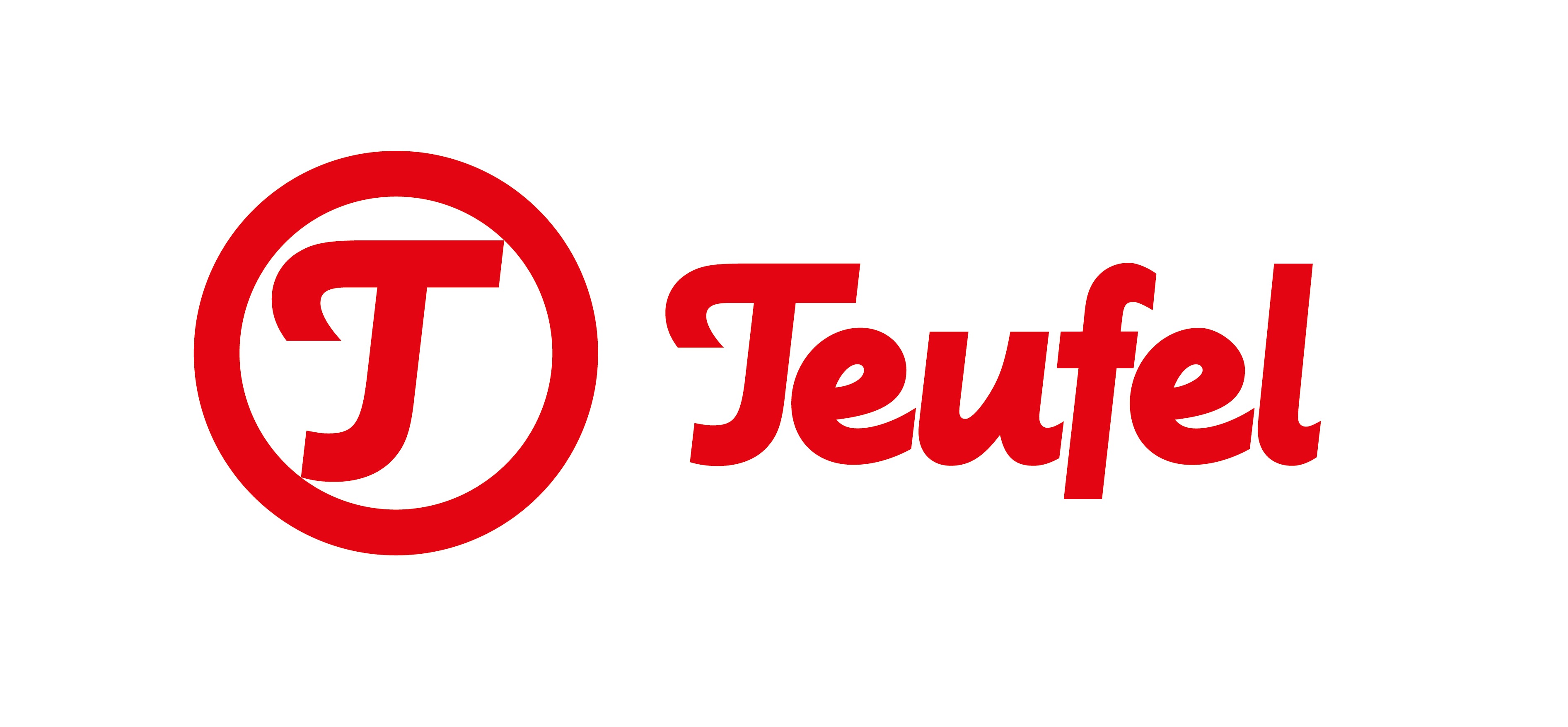 Robuust en gestroomlijnd voor topprestaties: de Teufel CAGE is de professionele headset voor iedereen die spelen serieus neemt

De best mogelijke gaming sound, glasheldere gesprekken, optimaal draagcomfort en zo robuust als een tank: de Teufel CAGE is geen modeaccessoire, maar een hoogwaardig apparaat voor gamers met een winnaarsmentaliteit. De duurzame, met stof ommantelde kabels, de solide metalen ophanging voor de oordoppen en het uiterst hoogwaardige verenstaal in de hoofdband maken de CAGE tot een ongekend robuuste headset voor gamers.Beschikbaar aan 169,99 € op www.teufelaudio.be Meer informatie: https://www.teufelaudio.be/koptelefoons/cage-p19374.htmlBeeldmateriaal: CAGE
Feiten in vogelvlucht:
- een eersteklas HD-headset voor gamers met een ingebouwde USB-geluidskaart 
- een 40 mm lineaire HD-driver produceert een diep, aards basgeluid en fluweelzachte hoge klanken
- geschikt voor pc’s en alle populaire gameconsoles 
- HD-microfoon met speciale richtingskarakteristiek voor duidelijk verstaanbare gesprekken, aan-uitknop, intelligente echo-onderdrukking met tweede microfoon 
- grote oordoppen die de oren omsluiten en ook voor brildragers geschikt zijn 
- bijzonder zachte oorkussens die makkelijk kunnen worden verwijderd om ze schoon te maken 
- indrukwekkende virtual surround sound op de pc (al naar gelang de game) 
- volumeregelknop aanwezig op de koptelefoon (alleen USB/pc) 
- multifunctionele knop voor het regelen van diverse functies (instelbaar in het Teufel Audio Center), individuele geluidsprofielen beschikbaar 
- hoogwaardig design met rood messing en aluminium, flexibel verenstaal en een extra dikke vulling 
- 3 m lange USB-kabel voor pc’s en Playstations en een 1,3 m lange jack-kabel meegeleverd 
- per direct verkrijgbaar via nl voor een prijs van 169,99 euro

Eersteklas geluid voor eersteklas gamers
Bij games wordt het geluid, net als bij films, vaak onderschat. Toch draagt het geluid net zozeer bij aan een totale belevenis als de steeds realistischere graphics. Dankzij het gebruik van hoogwaardige, grotere drivers zorgt Teufel ervoor dat geen enkel geluidsdetail verloren gaat. Spelers horen het direct als er gevaar nadert. Virtual 7.1 surround sound op de pc draagt bij aan een optimale spelsfeer en maakt het bovendien mogelijk om de positie van de tegenstander trefzeker te bepalen. En dat kan het verschil betekenen tussen de overwinning en een nederlaag.

Een HD-microfoon voor optimale communicatie
Communicatie is de sleutel tot succesvolle teamprestaties. De microfoon is volledig herzien om bij te dragen aan glashelder verstaanbare gesprekken. De richtkarakteristiek van de hoofdmicrofoon zorgt daarbij voor een optimale stemopname. Een tweede microfoon helpt met het uitfilteren van ongewenste omgevingsgeluiden en echo’s. De volledig herontworpen aansluiting van de microfoonarm waarborgt een perfecte plaatsing. De microfoon blijft daarmee uit het gezichtsveld van de speler. De balans tussen het gespreksvolume en het spelgeluid kan worden geregeld via de speciale pc-software. En het geluid van de microfoon kan naar wens worden gedempt met een schakelaar op de linker oorschelp.

Optimale pasvorm en slimme functies
De grote, zachte oorschelpen en de gevoerde hoofdband zorgen ook bij lange gamesessies voor optimaal draagcomfort. Ze zijn bovendien geschikt voor brildragers. Spelers van pc-games kunnen met de gratis Teufel Audio Center software de CAGE headset volledig aan hun persoonlijke voorkeuren aanpassen. Ze hebben toegang tot een equalizer, functies voor het regelen van het microfoon- en gespreksvolume en mogelijkheden voor het aanpassen van de reproductie van de virtual surround sound. Via het Teufel Audio Center kan ook een functie aan de multifunctionele knop op de rechter oorschelp worden toegewezen.

Prijs en beschikbaarheid
De gaming-headset CAGE is per direct verkrijgbaar voor een prijs van 169,99 euro via www.teufelaudio.be.Voor meer informatie en recensie-aanvragen kunt u contact opnemen met:
Sandra Van Hauwaert, Square Egg Communications, sandra@square-egg.be, GSM 0497251816.Over TeufelTeufel is een van de grootste Duitse fabrikanten van audioproducten. Het assortiment varieert van hifi, home cinema sets tot multimediasystemen, koptelefoons en bluetooth-speakers. Het bedrijf begon in 1980 in Berlijn met de ontwikkeling van luidsprekerkits die mensen zelf in elkaar konden zetten. Inmiddels is het bedrijf met meer dan tweehonderd werknemers in heel Europa de nummer één in directe verkoop van audioproducten. Sinds de oprichting zet het bedrijf de trend op gebieden zoals stereo, surround-sound en draagbare oplossingen. Goed geluid staat bij Teufel altijd op de allereerste plaats; de talloze onderscheidingen van consumenten en de vakpers bevestigen het succes. Voor meer informatie: www.teufelaudio.be. 